1. Przedmiot: Matematyka2.Data: 6.04.20203. Temat   lekcji: Pole trójkąta- ćwiczeniaNa dzisiejszej lekcji będziecie ćwiczyć obliczanie pól trójkątów.4. Przypomnienie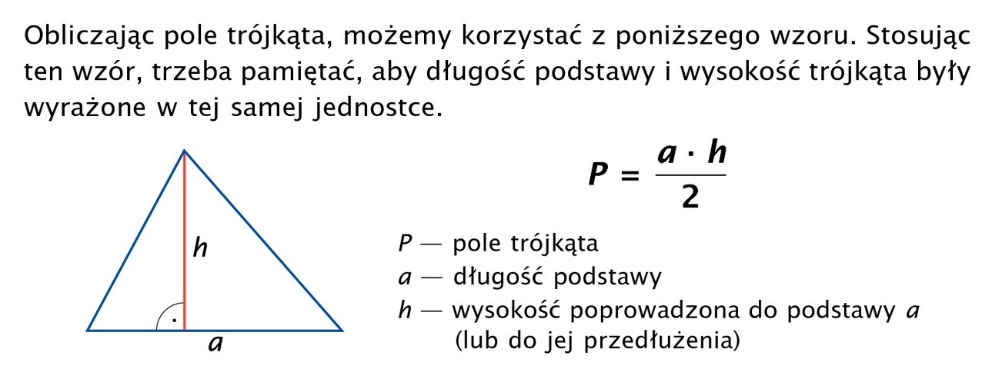 Pole trójkąta  https://www.youtube.com/watch?v=akiYR00CnSc&list=RDCMUCZDi5aTYgGoi1Snmq-uoDeA&start_radio=1&t=3655. Oblicz samodzielnie:Dzisiaj tylko z podręcznika zad. 10. 11 strona 178. Termin oddania pracy (najlepiej zrobić zdjęcie zeszytu i przesłać na e-mail) 8.04.,2020 na e-mail matematykalw1@gmail.com